Тема: Здоров’я - найцінніший скарбВихователь: Анастасія ЛясоцькаМета: зв’язне мовлення: продовжувати навчати  складати описову розповідь за мнемосхемою про овочі та фрукти.граматика: вправляти в утворенні  назв спортсменів  жіночого роду від іменників чоловічого роду і навпаки; формувати вміння вживати складні речення із словосполучником для того, щоб; відпрацювати знання дітей про частини мови методом вигадування синквейну; звукова культура: закріплювати знання дітей називати перший звук свого імені та знаходити першу букву свого імені  на картці;  виховувати  уміння чути вказівку вихователя, уважно слухати себе та іншихМатеріал: ІКТ ,мнемосхеми,  ілюстрації спортсменів, готові надруковані імена дітей та слова для складання вірша, аудіо запис «В здоровому тілі – здоровий дух», «Про здоров’я», звук дзвінка телефона.Хід заняття(звучить звук телефона)-Малята, мені подзвонила принцеса Вітамінка і запросили в подорож  по країні  «Здоров’я». Ось наш автобус. Нам відправили квитки, ось вони. Вам потрібно підійти до дошки, відшукати  квиток з своїм іменем, зайти в автобус,  знайти місце  на якому зображена перша  буква  вашого імені.(Діти шукають квитки, можна запитати в дітей,  який перший звук вашого імені, сідають на свої місця)-Ну що, поїхали?(звучить пісня про здоров’я)І ось ми на зупинці «Здорове харчування» (Слайд 1). Попрошу вас сісти за столи. Перед вами картинки з овочами  та фруктами, вам потрібно зробити опис  за  мнемосхемою. Зараз на дошці будуть з’являтися фрукти і овочі у кого вони є той буде розповідати (цибуля, помідор, апельсин, яблуко).-Молодці, справно виконали завдання , гайда в подорож. Займайте свої місця в автобусі (звучить пісня про здоров’я)І ось ми на зупинці «Рухова активність» (Слайд 2) -Щоб бути здоровими,  треба вести активний спосіб життя, тобто рухатися. Як ви введете активний спосіб життя? (робимо зарядку, бігаємо, ходимо на прогулянку та фізкультуру) Які ви знаєте види спорту?Я буду називати  людей, які займаються спортом чоловічого роду,  а ви повинні утворити слово жіночого роду і навпаки.(боксер-к (Слайд 3), каратист-тка (Слайд 4), футболіст-ка (Слайд 5), гімнастка-гімнаст (Слайд 6), волейболістка-волейболіст (Слайд 7), баскетболістка-баскетболіст (Слайд 8))-Молодці, справно виконали завдання , ми також зараз порухаємося. Руханка про здоров’я-Займайте свої місця і знову в подорожІ ось ми на зупинці «Чистота навколо мене» (Слайд 9)На ікт зображені предмети гігієни і не тільки ( Діти повинні називати наприклад мило , для того щоб змивати бруд, зубна щітка – для того щоб )- І ось ми в країні Здоров’я. Подивіться, як тут гарно. Я вам пропоную на завершення нашої подорожі скласти вірш синквейн.ДитинаЯка? Радісна, грайливаЩо робить? Бігає, грається, співаєЗдоров’я - найцінніший скарбЩастя-Молодці, дітки. Ми сьогодні з вами добре попрацювали, але нам потрібно повертатися у садок. Прошу зайняти свої місця. Чи сподобалась вам наша подорож? А що саме сподобалось? Ви сьогодні молодці і в мене для вас є сюрприз «Корзинка з вітамінами».Додаток 1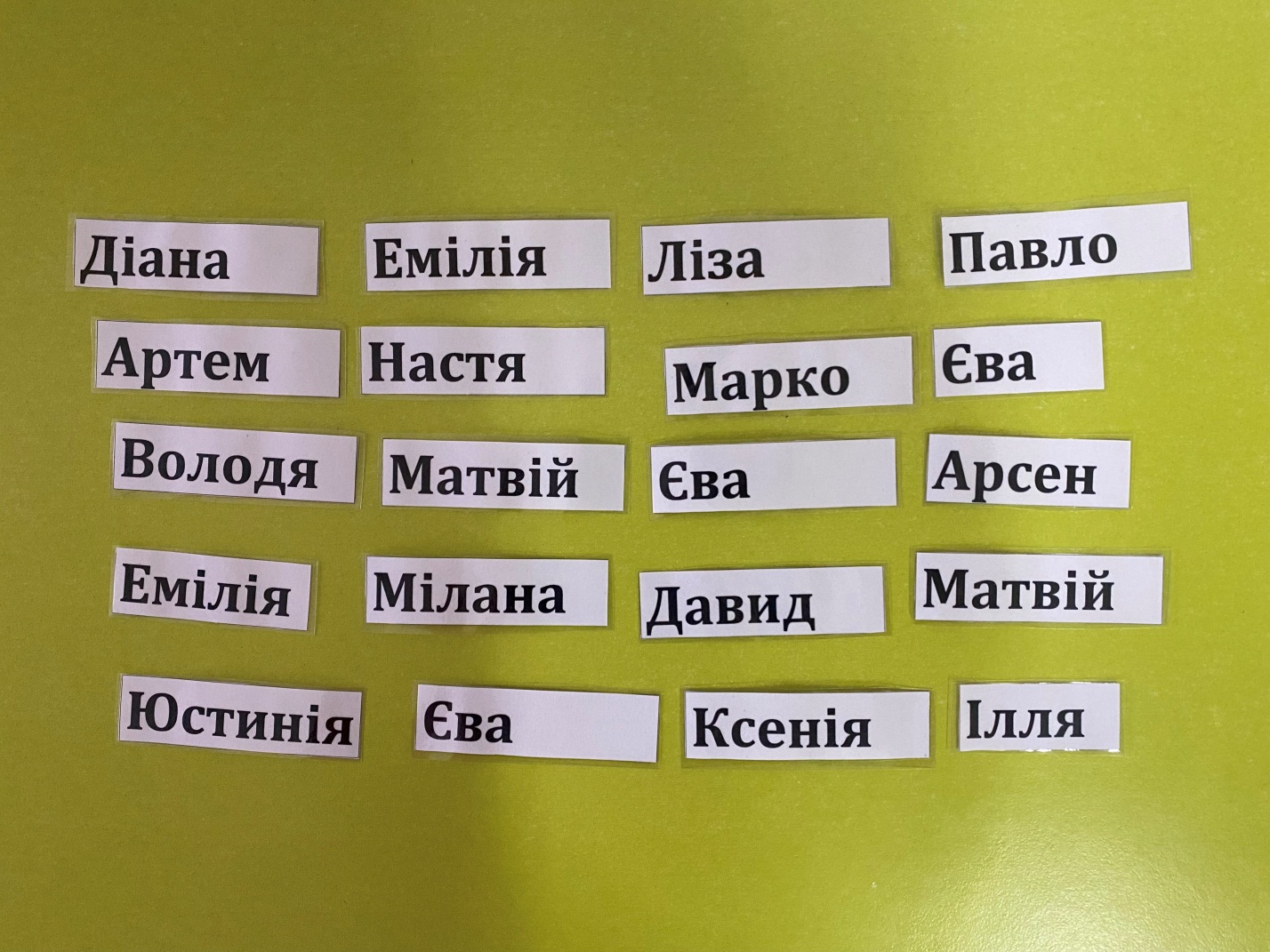 Додаток 2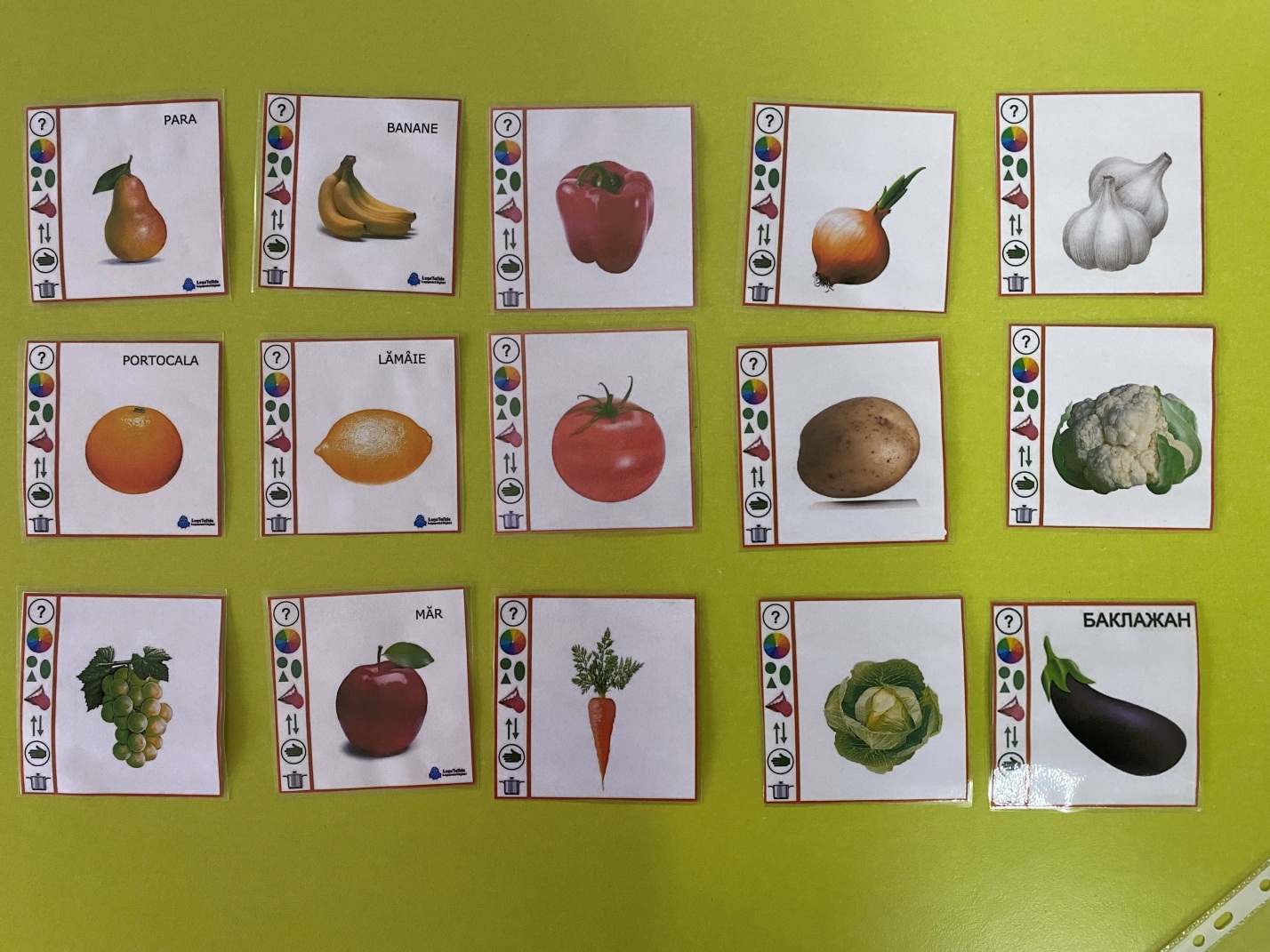 Додаток 3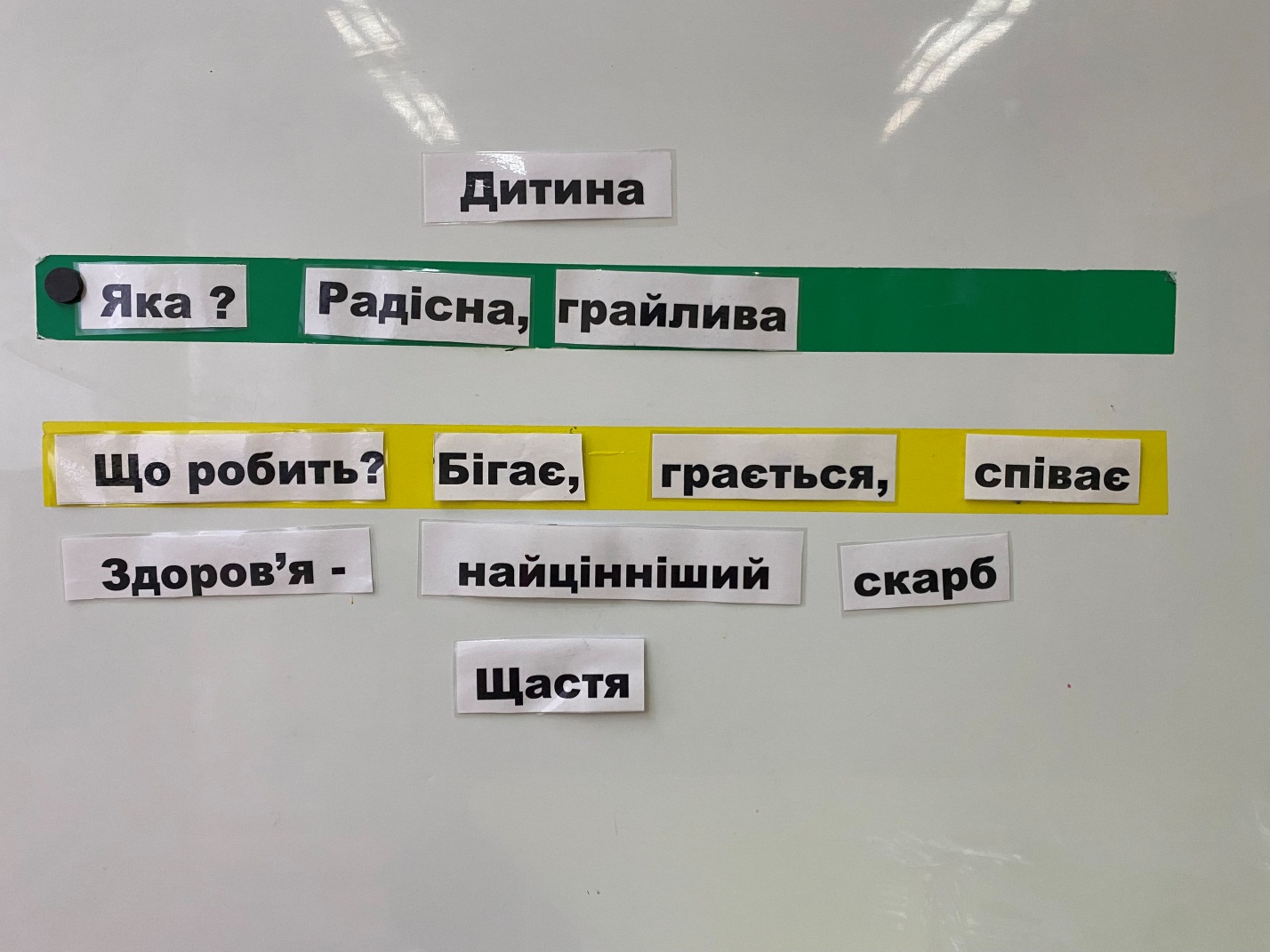 